Uniwersytet Kardynała Stefana Wyszyńskiego w WarszawieWydział Nauk Pedagogicznych	ul. Wóycickiego 1/3, 01-938 Warszawa - tel. (48 22) 569 96 71	Formularz zgłoszeniowyKonferencja naukowa z cykluNIEPEŁNOSPRAWNA STAROŚĆ - WSPÓŁCZESNE KONTEKSTY GERAGOGIKI SPECJALNEJpod tytułemNiepełnosprawność i rehabilitacja osób w starszym wieku w obszarze teorii, kształcenia i praktyki zawodowejWarszawa, 17 kwietnia 2018 r.* Właściwe podkreślićWypełnioną kartę zgłoszenia prosimy przesłać drogą elektroniczną do 20 lutego 2018 r. na adres: geragogikaspecjalna@uksw.edu.pl  Serdecznie dziękujemy za przyjęcie naszego zaproszenia!Organizatorzy Załącznik nr 4do Zarządzenia nr 40/2011 Rektora UKSW z dnia 14 października 2011 r.………………………podpisDane uczestnika konferencjiDane uczestnika konferencjiImię i nazwiskoTytuł/stopieńnaukowy/zawodowyNazwa Uczelni/InstytucjiWydział/Katedra/Instytut/ZakładAdres Instytucji / Uczelni (kod pocztowy, miejscowość, ulica, nr)TelefonAdres e-mailAdres do korespondencjiAdres do korespondencjiImię i nazwiskoNazwa Uczelni / InstytucjiAdres (kod pocztowy, miejscowość, ulica, nr)Rodzaj wystąpienia□ Referat□ Komunikat z badań□ PosterTytuł wystąpienia w języku polskimTytuł wystąpienia w języku angielskimAbstrakt w języku polskim (do 300 znaków)Abstrakt w języku angielskimSłowa kluczowe (3-5) w języku polskimSłowa kluczowe w języku angielskimUsługaDataDeklaracjaDodatkowe informacjeObiad17.04.2018 r.Tak/Nie*Opcja wegetariańskaTak/Nie*Proszę o wystawienie faktury:Nazwa konferencji:                  …..…………………………………………………………………….Nazwa instytucji:                   ….…………………………………………………………………….Adres:                                        ………….…………………………………………………………….NIP:                                            ……………………………………………………………………….Kwota za opłatę konferencyjną: ……………………………………………………………………….UWAGA !!!	ZGODNIE Z OBOWIĄZUJĄCYMI PRZEPISAMI O PODATKU OD TOWARÓW I USŁUGTERMIN DO WYSTAWIENIA FAKTURY VAT WYNOSI 7 DNI OD DATY WPŁYWU ŚRODKÓW NA KONTO ORGANIZATORA !!!Podstawa prawna:Ustawa o podatku od towarów i usług z dn.11.03.2004r. Dz.U.2004 Nr 54 poz.535 art.106orazRozp.MF w sprawie zwrotu podatku niektórym podatnikom, wystawiania faktur, sposobu ich przechowywania oraz listy towarów i usług, do których nie mają zastosowania zwolnienia od podatku od towarów i usług z dn.28.1 1.2008r. Dz.U.2008 Nr.212 poz.1337 § 10.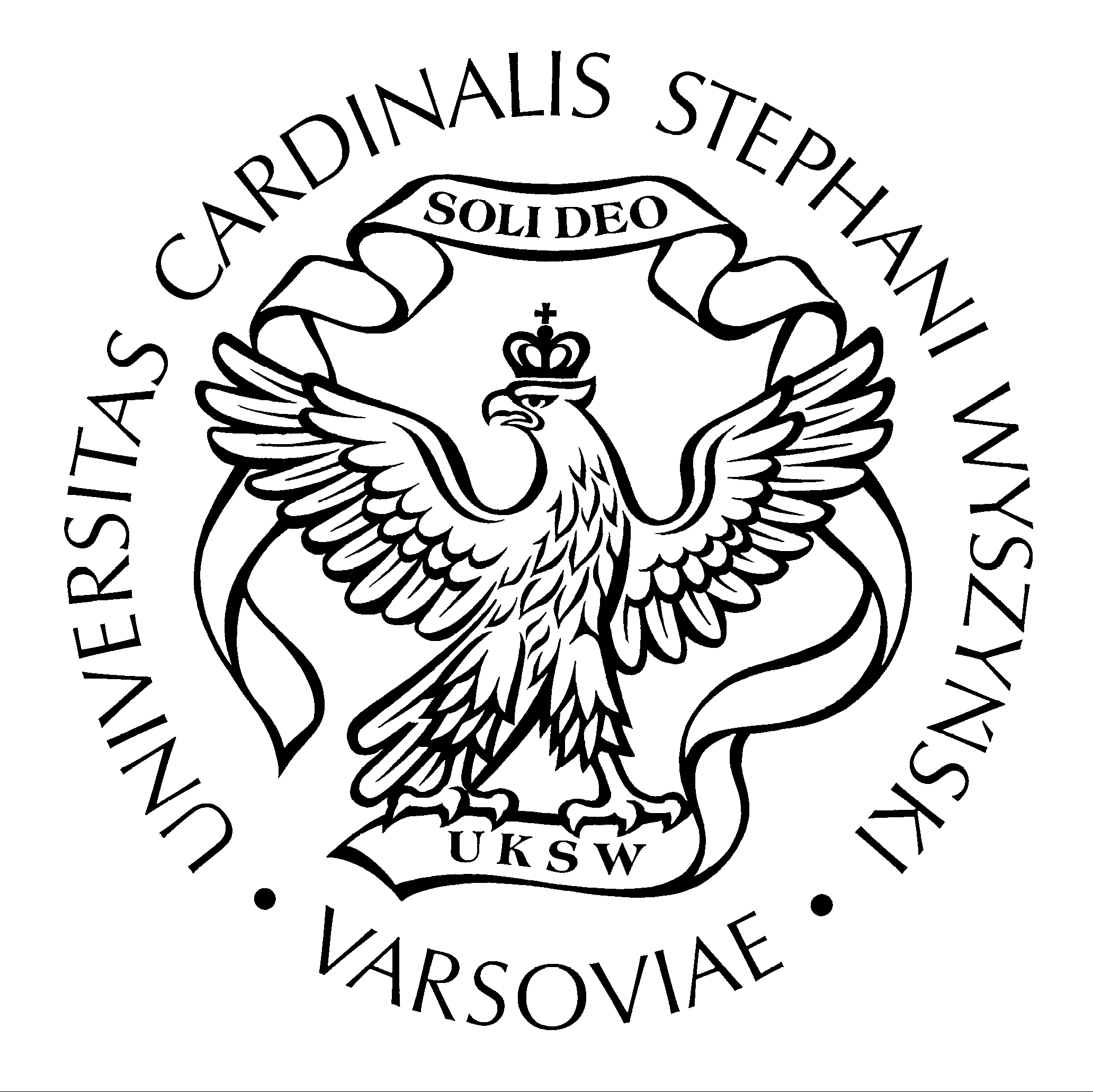 